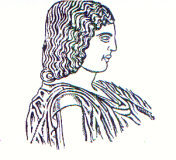 ΓΕΩΠΟΝΙΚΟ  ΠΑΝΕΠΙΣΤΗΜΙΟ  ΑΘΗΝΩΝΤΜΗΜΑ ΕΠΙΣΤΗΜΗΣ ΦΥΤΙΚΗΣ ΠΑΡΑΓΩΓΗΣΕΡΓΑΣΤΗΡΙΟ ΑΝΘΟΚΟΜΙΑΣ ΚΑΙ ΑΡΧΙΤΕΚΤΟΝΙΚΗΣ ΤΟΠΙΟΥΔΙΕΥΘΥΝΤΡΙΑ:  ΑΝΑΠΛ. ΚΑΘΗΓΗΤΡΙΑ ΜΑΡΙΑ ΠΑΠΑΦΩΤΙΟΥΙερά οδός 75, Αθήνα 118 55 - Τηλ. 210 5294552 - Fax 210 5294553 -  Email:                                                                                  	                  Αθήνα, 8 Μαΐου 2014Α Ν Α Κ Ο Ι Ν Ω Σ ΗΑνακοινώνεται στους φοιτητές του 8ου Εξαμήνου του Τμήματος ΕΦΠ και ΑΟΑ, ότιη 3η και 4η Πρόοδος  του Εργαστηρίου του Μαθήματος «Καλλωπιστικά Φυτά», θα γίνει την Πέμπτη 15/5/2014, στις 14.30στο Αμφιθέατρο ΦραγκόπουλουΗ 3η πρόοδος αφορά σε όλα τα επιδειχθέντα φυτά των μέχρι τώρα Εργαστηρίων και περιλαμβάνει την αναγνώριση 10 δειγμάτων (Γένος, είδος, οικογένεια, κοινή ονομασία) και η 4η την κοπή μοσχευμάτων και θεωρητική εξέταση στις Εργαστηριακές ΣημειώσειςΓΙΑ ΤΗΝ ΣΥΜΜΕΤΟΧΗ ΕΙΝΑΙ ΑΠΑΡΑΙΤΗΤΟ ΟΛΟΙ ΟΙ ΦΟΙΤΗΤΕΣ ΝΑ ΕΧΟΥΝ ΜΑΖΙ ΤΟΥΣ ΤΑ ΚΛΑΔΕΥΤΙΚΑ ΨΑΛΙΔΙΑ.Η παράδοση-εξέταση των παλετών θα γίνει στην είσοδο του Ανθοκομείο την Πέμπτη 15 Μαΐου και ώρα 13.30.Τονίζεται ότι δε θα γίνουν δεκτές άλλη ημέρα.Από το Εργαστήριο